PROGRAM ACTIVE CITIZENS FUND V SLOVENIJIJAVNI RAZPIS ZA MALE PROJEKTEPRIJAVNI OBRAZECPrva faza prijavnega postopka: predstavitev projektne idejeNAVODILA ZA IZPOLNJEVANJE PRIJAVNEGA OBRAZCAIzpolnite vse zahtevane rubrike v prijavnici ter spoštujte omejitve glede obsega strani, kjer je to zahtevano.Prijavnica mora biti izpolnjena v slovenskem jeziku. Prijavnica mora biti natipkana. Ročno izpolnjene prijavnice bodo izločene.Pišite kratko in jedrnato. Ponudite konkretne odgovore oz. obrazložitve na zastavljena vprašanja oz. navodila.Povzetek smernic za prijavitelje je zaradi lažjega komuniciranja s partnerji iz držav donatoric objavljen tudi v angleškem jeziku. Angleška različica služi le kot pripomoček, uradno veljavna je razpisna dokumentacija v slovenskem jeziku.PREDSTAVITEV PROJEKTNE IDEJEUTEMELJITEV PROJEKTNE IDEJE (največ 2 strani)Po potrebi dodajte vrstice.RAZDELITEV NALOGPo potrebi dodajte vrstice.PRILOGE K IZPOLNJENI PRIJAVNICIK izpolnjeni prijavnici je treba priložiti:1. Podpisano in žigosano izjavo prijavitelja (sken; original shranite v projektni dokumentaciji);2. Izjave partnerjev (sken; original shranite v projektni dokumentaciji);3. Finančna poročila (izkaz poslovnega izida) za leta 2018, 2019 in 2020, kot ste jih oddali na AJPES;4. Ustanovni akt ali statut z jasno označenimi pogoji za prijavitelje (kopija).Številka vloge:Izpolni upravljalec skladaIzpolni upravljalec skladaKdo bo projekt izvajal (prijavitelj in partnerji)Naslov projekta: Naslov projekta v angleščini:Naslovljen programski rezultat (označite ali obarvajte rezultat, ki najbolj ustreza vaši ideji – samo enega): Okrepljena zagovorniška/watchdog vloga nevladnih organizacij Okrepljena zagovorniška/watchdog vloga nevladnih organizacijNaslovljen programski rezultat (označite ali obarvajte rezultat, ki najbolj ustreza vaši ideji – samo enega): Povečana podpora državljanski vzgoji in človekovim pravicam Povečana podpora državljanski vzgoji in človekovim pravicamNaslovljen programski rezultat (označite ali obarvajte rezultat, ki najbolj ustreza vaši ideji – samo enega): Opolnomočene ranljive skupine Opolnomočene ranljive skupinePrednostno področje (označite ali obarvajte prednostno področje, ki najbolj ustreza vaši ideji – samo enega): Demokracija, aktivno državljanstvo, dobro upravljanje in transparentnost Demokracija, aktivno državljanstvo, dobro upravljanje in transparentnostPrednostno področje (označite ali obarvajte prednostno področje, ki najbolj ustreza vaši ideji – samo enega): Človekove pravice in enaka obravnava preko preprečevanja diskriminacije na podlagi rase ali etničnega porekla, vere ali prepričanja, spola, invalidnosti, starosti, spolne usmerjenosti ali spolne identitete Človekove pravice in enaka obravnava preko preprečevanja diskriminacije na podlagi rase ali etničnega porekla, vere ali prepričanja, spola, invalidnosti, starosti, spolne usmerjenosti ali spolne identitetePrednostno področje (označite ali obarvajte prednostno področje, ki najbolj ustreza vaši ideji – samo enega): Socialna pravičnost in vključevanje ranljivih skupin Socialna pravičnost in vključevanje ranljivih skupinPrednostno področje (označite ali obarvajte prednostno področje, ki najbolj ustreza vaši ideji – samo enega): Enakost spolov in preprečevanje nasilja na podlagi spola Enakost spolov in preprečevanje nasilja na podlagi spolaPrednostno področje (označite ali obarvajte prednostno področje, ki najbolj ustreza vaši ideji – samo enega): Okolje in podnebne spremembe Okolje in podnebne spremembeTrajanje projekta (v mesecih):Trajanje projekta (v mesecih):Zaprošen znesek donacije:Zaprošen znesek donacije:Kraji izvajanja projekta (kje vse boste izvajali projektne aktivnosti):Kraji izvajanja projekta (kje vse boste izvajali projektne aktivnosti):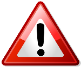 Pred izpolnjevanjem obvezno preberite Smernice za prijavitelje projektnih predlogov na Javni razpis za male projekte.KRATEK POVZETEK PROJEKTA (Na kratko predstavite problem, ki ga rešujete s svojim projektom. Pojasnite, na kakšen način ga boste reševali in navedite aktivnosti, ki jih boste izvajali, da bi problem rešili.)PROJECT SUMMARY (v angleščini)KAJ JE PROBLEM? Kaj je tisto, kar je narobe (problem) in kar nameravate s projektom reševati? Pojasnite, zakaj je to sploh problem? Kakšne negativne posledice ima, kako vpliva na družbo? Kdo je zaradi tega problema prikrajšan in kako se to kaže? Kdo svojega dela ne opravlja tako, kot bi moral? Je težava v teoriji (npr. pomanjkljiva zakonodaja) ali praksi (npr. občina/šola bi morala to zagotoviti, ampak ne)?KAJ JE REŠITEV, KAKO JO VIDITE VI? Kako boste rešili problem? Zakaj ravno na ta način in zakaj ne kako drugače? Ste vi ali kdo drug že poskusili rešiti to težavo na drugačen način, pa ni šlo? Ali so morda v tujini poskusili kaj podobnega? V kolikšni meri lahko ta rešitev reši problem (npr. rasizma in diskriminacije delavnice na šolah ne morejo odpraviti v celoti, lahko pa izboljšajo stanje na mikro ravni, na ravni posameznika).KAJ KONKRETNO BOMO NAREDILI (AKTIVNOSTI) Opišite aktivnosti, bodite konkretni, dodajte število delavnic, udeležencev, dogodkov, priročnikov, njihovo vsebino ipd.KAKO BO TO VPLIVALO NA UDELEŽENCE/NASLOVNIKE (direktno ciljno publiko)KAKO UPAMO, DA BO TO POMAGALO REŠITI PROBLEM Kako bo ta aktivnost pripomogla k rešitvi problema, kakšna je vzročna povezava med aktivnostjo in problemom Npr. izvedli bomo serijo petih 2-urnih delavnic o človekovih pravicah na šestih OŠ v našem kraju, v katere bo vključenih 120 otrok. Otroci bodo na delavnicah spoznavali, kaj so človekove pravice, zakaj so nedeljive in zakaj veljajo za vse ljudi enako. Vključili bomo tudi veliko skupinskega dela in lastnega raziskovanja otrok, saj si na ta način otroci najlažje zapomnijo nove informacije. Npr. otroci ne poznajo priseljencev, zato imajo predsodke. Ker jih bodo na naših delavnicah spoznali, tudi predsodkov ne bo več. Posledično bodo otroci iz priseljenskih družin boljše sprejeti in ne bodo več tarča vrstniškega nasilja.Aktivnost 2Aktivnost 3…KDONALOGE – KAJ Napišite, kakšna je vloga posameznega partnerja v projektu: npr. vodenje, izvedba delavnic na šoli, izvedba izobraževanja za mladinske delavce, promocija itd.REFERENCE – ZAKAJ RAVNO MI Kaj ste na tem področju že naredili, kakšna znanja in pretekle izkušnje imate, reference, pretekle izkušnje, poznavanje tematike … Bodite konkretni, naštejte projekte/akcije pri katerih ste sodelovali …PRIJAVITELJPARTNER 1PARTNER 2Zakaj je vaš projekt drugačen, boljši od drugih? Predstavljajte si, da se za finančna sredstva poteguje še ena organizacija, ki želi rešiti isti problem, ampak predlaga drug način/drugačne aktivnosti. Ker denarja ni dovolj za vse, morate ocenjevalce prepričati, da je vaš projekt boljši od drugih. Morda le vi uporabljate posebno tehniko dela z otroki; lahko boste uporabili nek način dela, ki se je v tujini že izkazal za super učinkovitega; mogoče boste prvič v Sloveniji preizkusili neko metodo, ki bi lahko bila potem uporabna tudi še za ostale kraje, države … opišite vse, kar je na vašem projektu posebnega.